Welcome to The Kershaw County 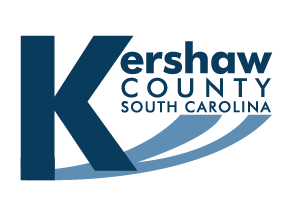 Industry Association! Joining our organization is an investment in economic growth in Kershaw County.  Annual membership dues are $125.00. This will cover your monthly lunches and our holiday appreciation for the year.  Please take a moment to review some of the many benefits of membership. Fill out the information form below, and submit your application by email to Paige Clack at paige.clack@kershaw.sc.gov or by mail to The Kershaw County Industrial Association, Post Office Box 763, Camden, SC 29021.Benefits for IndustriesMonthly Industrial Association meetings with included lunchPrompt response to email requestsA network of other industry employersParticipate in an annual Wage and Benefits Survey to see anonymous results of wage and benefits within the industries Opportunity to participate in the 8th Grade ExpoConnections to useful organizations for industrial needsContact_______________________________________________________________________________________Business______________________________________________________________________________________Business Website_______________________________________________________________________________Address ______________________________________________________________________________________City ___________________________________ State _____________________________ Zip Code ____________Telephone ____________________________________________Email  _________________________________Upon returning this completed form, an invoice will be sent to the listed contact. You may select credit card or you can mail a check to our PO Box listed below.Please make checks payable to the Kershaw Country Industrial AssociationMail To: Kershaw County Economic Development, Post Office Box 763, Camden, SC 29021